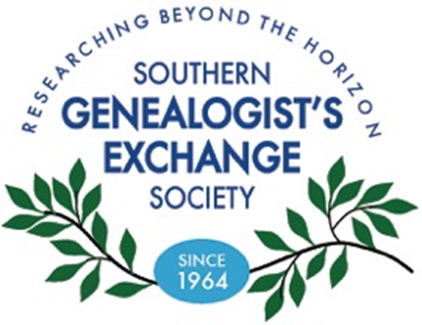 Date: October 12,  2019 Time: Doors open at 10:00 AMLocation: Mandarin Public Library, 3330 Kori Rd, JacksonvilleTopic: Spanish Flu Pandemic Speaker: Peter Mullen is a retired professor from the Florida State College at Jacksonville. He is a member of the Speakers Bureau for the Georgia Historical Society, the Southern Genealogists’ Exchange Society, Sons of Confederate Veterans, Sons of the Union Veterans of the Civil War, Anthropological Multicultural Associations of the South and Florida State College; he lectures to professional and historical societies nation-wide promoting history and culture of the South.The meeting is free and open to the public. Light refreshments will be served.